Додаток 1
до Порядку зарахування у рахунок майбутніх платежів єдиного внеску на загальнообов'язкове державне соціальне страхування або повернення надміру та/або помилково сплачених коштів
(пункт 6)Форма Заява про повернення коштів з рахунків 3556NРеквізитРеквізитРеквізитРеквізит1Дата заяви                                                            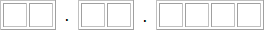 Дата заяви                                                            Дата заяви                                                            Дата заяви                                                            2Найменування органу ДПС, куди подається ЗаяваНайменування органу ДПС, куди подається ЗаяваНайменування органу ДПС, куди подається ЗаяваНайменування органу ДПС, куди подається Заява23Код згідно з ЄДРПОУ Платника - юридичної особи або реєстраційний номер облікової картки Платника - фізичної особи (серія (за наявності) та номер паспорта (для фізичних осіб, які через свої релігійні переконання відмовляються від прийняття реєстраційного номера облікової картки платника податків та офіційно повідомили про це відповідний контролюючий орган і мають відмітку у паспорті)Код згідно з ЄДРПОУ Платника - юридичної особи або реєстраційний номер облікової картки Платника - фізичної особи (серія (за наявності) та номер паспорта (для фізичних осіб, які через свої релігійні переконання відмовляються від прийняття реєстраційного номера облікової картки платника податків та офіційно повідомили про це відповідний контролюючий орган і мають відмітку у паспорті)Код згідно з ЄДРПОУ Платника - юридичної особи або реєстраційний номер облікової картки Платника - фізичної особи (серія (за наявності) та номер паспорта (для фізичних осіб, які через свої релігійні переконання відмовляються від прийняття реєстраційного номера облікової картки платника податків та офіційно повідомили про це відповідний контролюючий орган і мають відмітку у паспорті)Код згідно з ЄДРПОУ Платника - юридичної особи або реєстраційний номер облікової картки Платника - фізичної особи (серія (за наявності) та номер паспорта (для фізичних осіб, які через свої релігійні переконання відмовляються від прийняття реєстраційного номера облікової картки платника податків та офіційно повідомили про це відповідний контролюючий орган і мають відмітку у паспорті)4Найменування або прізвище, ім'я, по батькові (за наявності) (для фізичних осіб) Платника:Найменування або прізвище, ім'я, по батькові (за наявності) (для фізичних осіб) Платника:Найменування або прізвище, ім'я, по батькові (за наявності) (для фізичних осіб) Платника:Найменування або прізвище, ім'я, по батькові (за наявності) (для фізичних осіб) Платника:445Рахунок, на який було сплачено коштиРахунок, на який було сплачено коштиРахунок, на який було сплачено коштиРахунок, на який було сплачено кошти6Реквізити розрахункового документаРеквізити розрахункового документаРеквізити розрахункового документаРеквізити розрахункового документа66.1. дата        6.1. дата        6.1. дата        6.1. дата        66.2. N                                                   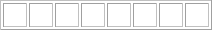 6.2. N                                                   6.2. N                                                   6.2. N                                                   66.3. сума (грн, коп.)                                            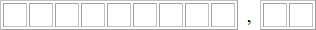 6.3. сума (грн, коп.)                                            6.3. сума (грн, коп.)                                            6.3. сума (грн, коп.)                                            7Сума, що підлягає поверненню                         
(грн, коп.)Сума, що підлягає поверненню                         
(грн, коп.)Сума, що підлягає поверненню                         
(грн, коп.)Сума, що підлягає поверненню                         
(грн, коп.)8Напрям перерахування надміру та/або помилково сплачених коштів, що повертаються:
(обрати потрібне)Напрям перерахування надміру та/або помилково сплачених коштів, що повертаються:
(обрати потрібне)Напрям перерахування надміру та/або помилково сплачених коштів, що повертаються:
(обрати потрібне)Напрям перерахування надміру та/або помилково сплачених коштів, що повертаються:
(обрати потрібне)88.1. на поточний рахунок Платника у банку                                                          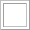 8.1. на поточний рахунок Платника у банку                                                          8.1. на поточний рахунок Платника у банку                                                          88.2. на рахунок 3556                                                                                                  8.2. на рахунок 3556                                                                                                  8.2. на рахунок 3556                                                                                                  88.3. на єдиний рахунок                                                                                              8.3. на єдиний рахунок                                                                                              8.3. на єдиний рахунок                                                                                              9Номер рахунку, на який повертаються кошти*Номер рахунку, на який повертаються кошти*Номер рахунку, на який повертаються кошти*Копія розрахункового документа додається.Копія розрахункового документа додається.Копія розрахункового документа додається.Копія розрахункового документа додається.Керівник**_____________
(підпис)  М.П._____________________________
прізвище, ім'я, по батькові (за наявності)_____________________________
прізвище, ім'я, по батькові (за наявності)____________
* Не заповнюється у разі вибору напряму перерахування надміру та/або помилково сплачених коштів на єдиний рахунок (п. 8.3 Заяви);** Застосовується у разі заповнення юридичною особою.____________
* Не заповнюється у разі вибору напряму перерахування надміру та/або помилково сплачених коштів на єдиний рахунок (п. 8.3 Заяви);** Застосовується у разі заповнення юридичною особою.____________
* Не заповнюється у разі вибору напряму перерахування надміру та/або помилково сплачених коштів на єдиний рахунок (п. 8.3 Заяви);** Застосовується у разі заповнення юридичною особою.____________
* Не заповнюється у разі вибору напряму перерахування надміру та/або помилково сплачених коштів на єдиний рахунок (п. 8.3 Заяви);** Застосовується у разі заповнення юридичною особою.